長崎大学環東シナ海環境資源研究センター教育関係共同利用事業「共同利用実習」申請書平成　　年　　月　　日長崎大学環東シナ海環境資源研究センター長　殿申請者所属機関：                                                職名・氏名：　　　　　　　　　　　　　　　　　　　　　　印　　　所在地：　　　　　　　　　　　　　　　　　　　　　　　　　　　　TEL：　　　　　　　　　　　　　FAX：　　　　　　　　　　　　　 E-mail：　　　　　　　　　　　　　　　　　　　　　　　　　　　　 下記により、「共同利用実習」公募について申請します。実習に際し、貴センターが定める規律および指示に従い、実習期間中万一所属職員や所属学生の不注意により事故等に遭っても一切の責任は実習実施機関が負い、貴センターおよび長崎大学には御迷惑をかけません。■実習名・対象学年：■実習参加予定人数（見込み）：　教職員　　　名　（男性　　　名）（女性　　　名）研究員　　  名　（男性　　  名）（女性　　　名）ＴＡ　　　　名　（男性　　　名）（女性　　　名）学生　　　  名　（男性　　  名）（女性　　　名）■実施予定期間　：■実習内容　：宿泊施設の利用      ：☒有　　　　☐無実験室の利用        ：☒有　　　　☐無セミナー室の利用    ：☒有　　　　☐無　　■研究員による実習指導の希望：	☒有	　　☐無■使用希望設備・機器：■その他希望事項・特記事項：共同利用様式5「長崎大学環東シナ海環境資源研究センター　実習実施日程・利用者名簿」を別途提出のこと。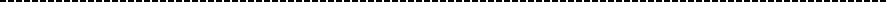 長崎大学共同利用運営協議会事務局記入欄事務局受け付けセンター長承認運営会議承認